Église St Joseph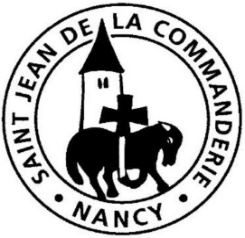 13 septembre 202024ème dimanche du Temps Ordinaire  APardonne à ton prochain« Pense à l’Alliance du Très-Haut », nous dit le Seigneur avec les propos du sage de l’Ancien Testament. Pense que tu appartiens au Seigneur, ajoute St Paul : le baptême, en effet, a fait de nous les membres de son corps ressuscité.Alors, pensons à nous comporter en conséquence : de même que Dieu nous pardonne nos fautes et nos erreurs, nous devons faire preuve de patience et de miséricorde envers ceux qui nous entourent.CHANT D’ENTRÉEDieu de tendresse et Dieu de pitié  L 77Dieu de tendresse et Dieu de pitié,Dieu plein d’amour et de fidélité,Dieu qui pardonnes à ceux qui t’aimentEt qui gardent ta Parole.Dieu dont l’amour remplit la terre, c’est toi mon sauveur !Dieu, notre Père dans les cieux, c’est toi mon amour !Seigneur, dis-moi ton nom, révèle-toi, mon Dieu !Dieu plein d’amour et de tendresse, c’est toi mon sauveur !Qui prend plaisir à pardonner, c’est toi mon amour !Seigneur, dis-moi nom, révèle-toi, mon Dieu !1ère Lecture : Si 27, 30 – 28, 7Le Dieu de l’Alliance a toujours enseigné la bonté envers nos semblables, la bienveillance au sein de son peuple. Écoutons attentivement les paroles de sagesse qui, aujourd’hui encore, sont à la base de la vie fraternelle.Psaume 102Le Seigneur est tendresse et pitié.Bénis le Seigneur, ô mon âme,Bénis son nom très saint, tout mon être !Bénis le Seigneur, ô mon âme,N’oublie aucun de ses bienfaits !Car il pardonne toutes tes offensesEt te guérit de toute maladie ;Il réclame ta vie à la tombeEt te couronne d’amour et de tendresse.Il n’est pas pour toujours en procès,Ne maintient pas sans fin ses reproches ;Il n’agit pas envers nous selon nos fautes,Ne nous rend pas selon nos offenses.Comme le ciel domine la terre,Fort est son amour pour qui le craint ;Aussi loin qu’est l’orient de l’occident,Il met loin de nous nos péchés.2ème Lecture : Rm 14, 7-9Dans ce dernier extrait de sa lettre aux Romains, St Paul évoque la nécessaire solidarité entre tous les membres du corps du Christ : tous vivent de l’unique grâce, la grâce de la Résurrection, de la vie.Évangile : Mt 18, 21-35Alléluia. Alléluia.	Je vous donne un commandement nouveauDit le Seigneur :« Aimez-vous les uns les autresComme je vous ai aimés. »Alléluia.PRIÈRE DES FIDÈLESAppelés à pardonner, en témoins de l’amour du Seigneur, confions-lui notre prière pour que son Esprit renouvelle les cœurs et suscite des artisans de paix en notre monde.Dieu est amour, Dieu est vie.Pour que l’Église annonce ta fidélité à tous les hommes, donne-lui ton Esprit de vérité. Seigneur, nous t’en prions. R/R/	Notre Père, notre Père, nous te supplions humblement.Dieu est justice, Dieu est paix.Pour que les responsables politiques mettent en commun leur bonne volonté et leurs efforts, accorde-leur ta force. Seigneur, nous t’en prions. R/Dieu est tendresse, Dieu est pardon.Pour que nos frères et sœurs saisis par le doute ou éloignés de l’Église redécouvrent la grâce de la miséricorde, montre-leur ton amour. Seigneur, nous t’en prions. R/Dieu est bonté, Dieu est lumière.Pour que tous les baptisés approfondissent leur foi et témoignent de leur joie d’être sauvés, garde-nous dans l’unité. Seigneur, nous t’en prions. R/Nous te bénissons, Dieu de tendresse et de pitié. Et nous te supplions encore : fais que se lève pour tous les hommes l’espérance d’un monde meilleur, transfiguré par ton amour, toi qui règnes pour les siècles des siècles. – Amen. COMMUNION Que soit parfaite notre unitéQue soit parfaite notre unité, que soit parfaite notre joie !Ainsi le monde connaîtra les œuvres de Dieu (bis)Comme le Père m’a envoyé, à mon tour, je vous envoie.Je vous envoie dans le monde comme des brebis au milieu des loups.Comme le Père qui est vivant m’a envoyé et, comme je vis par le Père,Celui qui me mangera vivra, lui aussi, par moi !Le serviteur est comme le Maître, l’envoyé comme celui qui l’envoie :On m’a persécuté, vous serez persécutés ; on a méprisé ma parole, on méprisera la vôtre.L’Esprit que le Père enverra en mon nom vous enseignera toutes choses ;Il vous fera vous souvenir de tout ce que je vous ai dit.Dieu est prêt àtoutpardonner,tout oublier,à la condition que nous essayions d’en faireautant envers ceux qui nous ont fait du tort.Sainte Teresa de Calcutta (1910-1997)